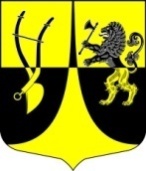 Администрациямуниципального образования «Пустомержское сельское поселение»Кингисеппского  муниципального районаЛенинградской областиПОСТАНОВЛЕНИЕот  09.01.2023  г. № 9«Об утверждении норматива стоимости одногоквадратного метра общей площади жилья натерритории МО «Пустомержское сельское поселение» на 1-й квартал 2023 года»                  В целях реализации на территории муниципального образования «Кингисеппский муниципальный район» федеральных целевых программ , государственных программ Ленинградской области и муниципальных программ, направленных на улучшение жилищных условиях граждан и  руководствуясь методическими рекомендациями по определению норматива стоимости одного квадратного метра  общей площади жилья в муниципальных образованиях Ленинградской области и стоимости одного квадратного метра  общей площади жилья на сельских территориях Ленинградской области, утвержденными распоряжением Комитета по строительству Ленинградской области от 13 марта 2020 г.   № 79 «О мерах по обеспечению осуществления полномочий комитета по строительству Ленинградской области по расчету субсидий и социальных выплат, предоставляемых на строительство (приобретение) жилья за счет средств областного бюджета Ленинградской области мероприятий государственных программ Российской Федерации «Обеспечение доступным и комфортным жильем и коммунальными услугами граждан Российской Федерации» и «Комплексное развитие сельский территорий», а также мероприятий государственных программ Ленинградской области «Формирование городской среды и обеспечение качественным жильем граждан на территории Ленинградской области» и Комплексное развитие сельский территорий Ленинградской области», Приказом Министерства строительства и жилищно-коммунального хозяйства РФ от 22.12.2022 г.  № 1111/пр, администрация МО «Пустомержское сельское поселение» , администрация постановляет ;Утвердить на 1-й квартал 2023 года норматив стоимости одного квадратного метра общей площади жилья в МО «Пустомержское сельское поселение»  в размере 94952 руб. (в соответствии с Приложением);  Данное постановление опубликовать в средствах массовой информации и на официальном сайте администрации МО «Пустомержское сельское поселение»;  Контроль за исполнением данного постановления оставляю за собой.Глава администрации МО«Пустомержское сельское поселение»                                          Бобрецов Д.А.Исп. Крючкова С.Г. тел. 64-432Приложение кПостановлению администрации МО «Пустомержское сельское поселение» от  09.01.2023 г.  № 9Расчет норматива стоимости одного квадратного метра общей площади жилья на 1-й квартал 2023 года                                                                                                                                                                                                 по муниципальному образованию «Пустомержское сельское поселение» Кингисеппского муниципального района Ленинградской области Средние показатели стоимости:АН «ГРАДЪ  НЕДВИЖИМОСТЬ» = (68000 + 72000) : 2 = 70000 руб. ООО «Группа Компаний «Альянс Плюс» = 45000 руб.СТ. кредит  =    (70000 + 45000) : 2 = 57500 руб.Ст. стат : (198577 + 66530) : 2 = 132553,50 руб.Ст. строй- строительство не ведетсяСт. дог. – участниками не приобреталосьСр. кв.м.= ( Ст.кред. х  0,92 + Ст. дог. х  0,92+ Ст.строй + Ст.стат.) : 4 = Ср. кв.м.  =  (57500х 0,92  +  132553,50 ) : 2  = 92726 руб.75 копеекСр. кв.м. = 92726,75 х 1,024  = 94952 руб. 19 коп.Стоимость 1 кв.м. = Норматив стоимости 1 кв.м. = 94952 руб. В соответствии с Методическими рекомендациями по определению норматива стоимости одного квадратного метра  общей площади жилья в муниципальных образованиях Ленинградской области и стоимости одного квадратного метра общей площади жилья в сельской местности Ленинградской области, утвержденных распоряжением Комитета по строительству Ленинградской области от 13.03.2020 г. № 79 , показатель средней рыночной стоимости одного квадратного метра общей площади жилья на территории поселения не должен быть выше показателя рыночной стоимости 1 квадратного метра общей площади жилья по Ленинградской области, установленной Министерством строительства и жилищно-коммунального хозяйства РФ.Приказом Министерства строительства и жилищно-коммунального хозяйства РФ от 22.12.2022 г. № 1111/пр утвержден показатель средней рыночной стоимости одного квадратного метра общей площади жилья по Ленинградской области на 1 квартал 2023 года в размере 132554  руб..Таким образом, на 1 квартал 2023 года утверждаемый СТквм = 94952 руб.